COP3330 Programming Assignment 1 (Warm up)Rank of Hands in Texas HoldemObjective:Using procedural programming constructs (arrays, loops, branches, subroutines, basic IO, etc) that you learnt in COP3014 for problem solving. This assignment is a warm up for things to come, and is easier than most of the rest of assignments in this course.  Details:The program will read from the standard input (redirect to a file) a list of encoded hands of 5 cards, and identify the rank of the hands. The suits and ranks are encoded as follows.Encoding of Suits:Encoding of ranks:A card is represented by a letter (S, H, D, or C) followed by a number in the range 1-13. For example, S13 represents the King of Spade. Each hand consists of 5 cards. To simplifying programming, we will assume that the cards are sorted by encoded ranks.  S13S12S11S10S1 is an example representing the hand with a Spade King, a Spade Queue, a Spade Jack, a Spade 10, and a spade Ace, which forms a royal flush.The following list is from the best to worst rank of hands in Texas Holdem. The program would need to recognize all of the ranks.Royal Flush: An Ace-high straight of one suit. Example: S13S12S11S10S1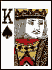 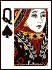 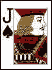 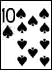 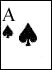 Straight Flush: A straight of entirely one suit. Example: D8D7D6D5D4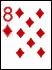 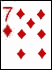 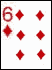 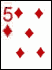 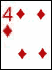 Four of a kind:  Four cards of the same rank. Example: S11H11D11C11D8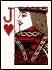 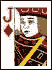 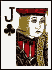 Full house: Three-of-a-kind and a pair. Example:  D12S12D11S11C11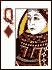 Flush: Five cards of the same suit. Example: D10D9D3D2D1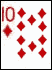 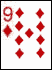 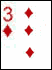 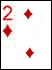 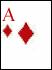 Straight: Five cards of sequential rank (Ace can be high or low). Example:  C12H11S10D9D8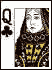 Three of a kind: Three cards of the same rank. Example: C13H13S13D2S1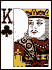 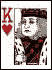 Two pair: two two cards of the same rank. Example: S12D11C11S2D2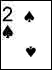 One pair: two cards of the same rank. Example C13S10D6S1D1High card: None of above. Example: C13D10S7S4D2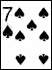 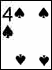 Your program should read from the standard input (redirect to a file) a list of encoded hands of 5 cards (one hand on each line), identify the rank of the hands, print the name of the rank for each hand and the cards in the hand. The output for a given input file should be identical to that of the sample executable provided.The following is a sample input (in file testcase0.txt):S13S12S11S10S1D5D4D3D2D1C8C7C6C5C4S11D11C11H11D8S13J13S12D12H12C13C4C10C2C5C12H11S10D9D8S5D4D3S2D1C13H13S13D2S1S12D11C11D2H2C13S10D6S1D1C13D10S7S4S2The corresponding output of the program should be (see the execution of proj1_linprog):Loyal flush: S13S12S11S10S1Straight flush: D5D4D3D2D1Straight flush: C8C7C6C5C4Four-of-a-kind: S11D11C11H11D8Full house: S13J13S12D12H12Flush: C13C4C10C2C5Straight: C12H11S10D9D8Straight: S5D4D3S2D1Three-of-a-kind: C13H13S13D2S1Two pair: S12D11C11D2H2One pair: C13S10D6S1D1High card: C13D10S7S4S2SubmissionThe due time for this assignment is May 22 (Wendesday), 2013. 11:59pm.Name your program as proj1.cpp (and proj1.h if you have a header file). Tar all of your files for this assignment (which should include at least two files proj1.cpp and bug_fixing_log.txt, your bug fixing log file), name the tar file yourlastname_firstinitial_proj1.tar and submit the tar file in blackboard. The bug fixing log file must follow the template given in the class website.Grading policy:The program must work on linprog. O point for programs with any g++ compiler error on linprog. You will need to track compiling errors that you fixed by yourselves in a log for fixed compiler bugs that needs to have at least two entries for 5 points/each entry (10 points max). Program with no compiler error  (20 points)Log for fixed compiler bugs (10 points)Program  able to display the input cards (20 points)Program  able to identify all loyal flush correctly (6 points)Program is able to identify all straight flushes correctly (12 points)Program able to identify all of the rest ranks (4 points each rank, 32 points total)Hints:Start the project as soon as possible.You can store each hand in two arrays, a character array for the suit and a character array for the rank.You should write one routine for checking one rank (you will need to write ten such routines). Routine for checking whether the hand is a loyalflush can be as follows. Other routines are similar.int isloyalflush(char suit[5], int rank[5])  {  if (suit[0] != suit[1]) return 0;  if (suit[0] != suit[2]) return 0;  if (suit[0] != suit[3]) return 0;  if (suit[0] != suit[4]) return 0;  if (rank[0] != 13) return 0;  if (rank[1] != 12) return 0;  if (rank[2] != 11) return 0;  if (rank[3] != 10) return 0;  if (rank[4] != 1) return 0;  return 1;}The main program structure would be as follows:While (there are more inputs) {    Read one line of hand into the suit and rank arrays   If (isloyalflush(…)) output ‘loyal flush: ‘;   else if (isstraightflush(…)) output ‘straight flush: ‘;   else if ….       …    Output the hand read  }SuitSpadeHeartDiamondClubEncodingSHDCRankA2345678910JQKEncoding12345678910111213